Об информации об исполнении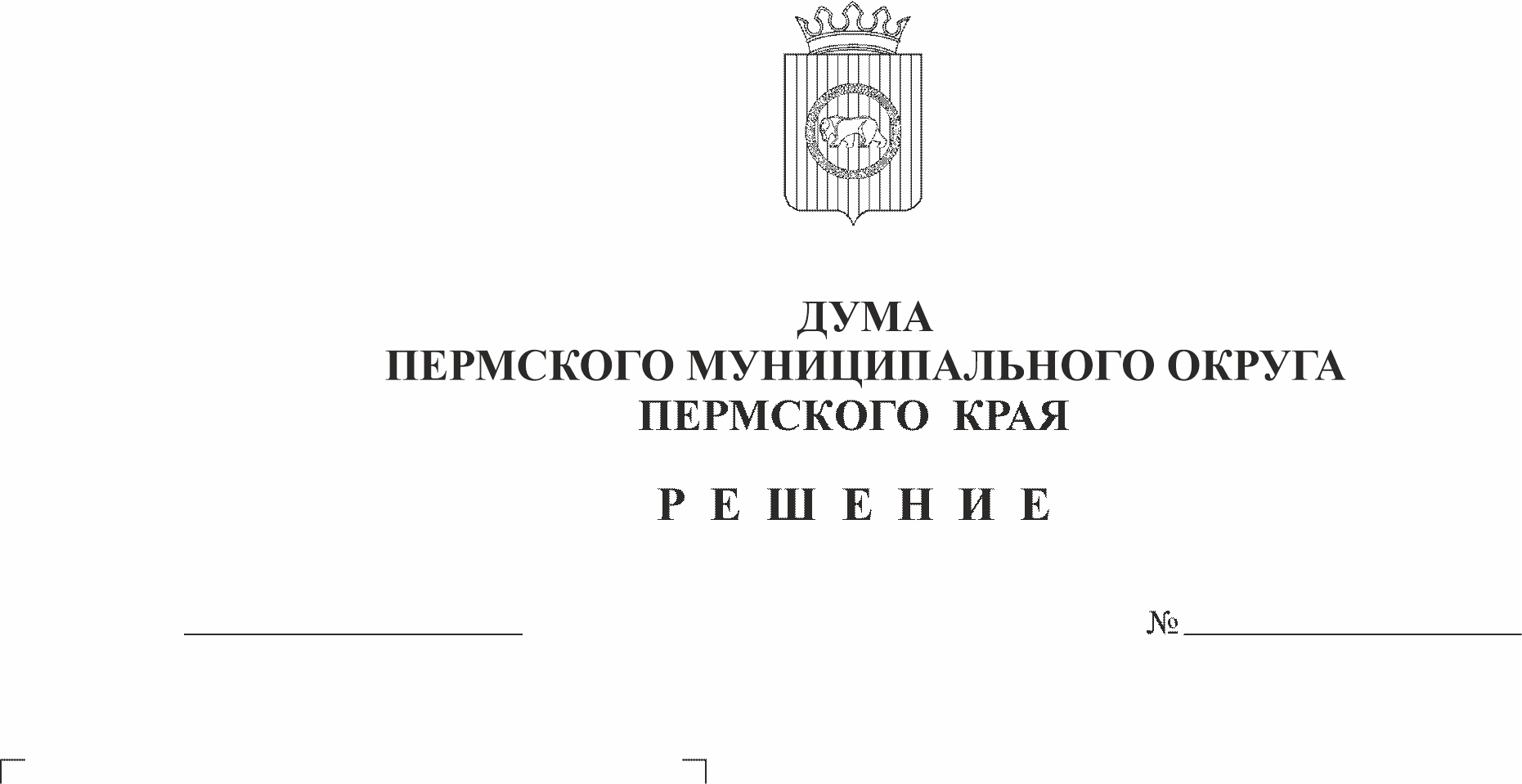 бюджета Юго-Камского сельскогопоселения за 9 месяцев 2022 годаНа основании статьи 6 Закона Пермского края от 29.04.2022 № 75- ПК «Об образовании нового муниципального образования Пермский муниципальный округ Пермского края», заслушав и.п. главы администрации Юго-Камского сельского поселения М.А. Болотова,Дума Пермского муниципального округа Пермского края РЕШАЕТ:1. Информацию об исполнении бюджета Юго-Камского сельского поселения за 9 месяцев 2022 года принять к сведению.2. Настоящее решение вступает в силу со дня его подписания.Председатель ДумыПермского муниципального округа	Д.В. Гордиенко